Договор № 01/2019о дуальном обучении             р.п. Ванино	« 20» февраля 2019г.Краевое государственное бюджетное профессиональное образовательное учрежде- ние «Ванинский межотраслевой колледж (Центр опережающей профессиональной подго- товки)» (далее - Колледж) в лице директора Рахимовой Риммы Разетдиновны, действу- ющего на основании Устава, именуемое в дальнейшем «Сторона - 1» с одной стороны, и общество с ограниченной ответственностью «Трансбункер», в лице генерального  дирек- тора Ланцева Андрея Николаевича, действующего на основании Устава, именуемое в дальнейшем «Сторона - 2» с другой стороны, совместно именуемые  «Стороны»,  заклю- чили настоящий Договор о нижеследующем:Предмет ДоговораВ целях повышения уровня профориентации, совмещения теоретического и практического обучения, освоения обучающимися образовательных программ с примене- нием ресурсов Стороны - 2, для освоения профессиональных компетенций, проведения учебной, производственной и преддипломной практики и осуществления иных  видов учебной деятельности Стороны договариваются о реализации дуального обучения по про- грамме подготовки специалистов среднего звена специальности:09.02.07 «Информационные системы и программирование».Стороны формируют доступ участников образовательных отношений, непо- средственно участвующих в реализации дуального обучения к учебно-методическим ком- плексам, производственным базам, электронным образовательным ресурсам.Стороны обеспечивают соответствие совместной деятельности законодатель- ным требованиям. Каждая Сторона гарантирует наличие правовых возможностей для вы- полнения взятых на себя обязательств, предоставление кадрового обеспечения, наличие необходимых разрешительных документов и иных обстоятельств, обеспечивающих  за- конность деятельности Стороны.В процессе дуального обучения и взаимодействия в рамках настоящего  Дого- вора Стороны вправе дополнительно заключать договора на прохождения  производствен- ной и преддипломной практики с обучающимися  и соглашения,  предусматривающие условия и процедуры взаимодействия Сторон.Права Сторон ДоговораСторона - 1 вправе:Осуществлять профессиональную подготовку и переподготовку на базе«Колледжа» по специальности:09.02.07 «Информационные системы и программирование».Направлять Стороне - 2 студентов колледжа для освоения профессиональных компетенций, прохождения учебной, производственной и преддипломной практики.Предоставлять по запросам Сторон необходимую информацию участникам образовательных отношений.Сторона - 2 вправе:Производить отбор выпускников колледжа для трудоустройства.Участвовать в презентации выпускников колледжа, в конкурсе недели пред- метно-цикловой комиссии по специальности.При наличии вакансий принимать на работу выпускников колледжа, положи- тельно зарекомендовавших себя в период прохождения практики.Информировать Сторону - 1 о потребностях в специалистах среднего звена.22.3. Стороны  обязуются  сохранить  конфиденциальность  информации,  полученной в рамках реализации исполнения настоящего договора, не допускают разглашения ин- формации, касающейся прав личности на безопасность.Обязательства «Сторон» по освоению профессиональных компетенций и проведению учебной, производственной (преддипломной) практикиСторона - 1 обязуется:В соответствии с тематикой профессиональных модулей и  учебных  дисци- плин по профилю специальностей производить обучение  студенческих  групп  для  освое- ния профессиональных компетенций  в  рамках  практических занятий и  семинарских  работ.3.2.2. Привлекать ведущих специалистов Стороны - 2 к проведению лекций, дис- куссий, деловых игр, семинаров, круглых столов в колледже по профильной тематике.В соответствии с учебным планом направлять  обучающихся  для  прохожде- ния учебной, производственной и преддипломной практики в период установленный гра- фиком учебного процесса.Осуществлять методическое  сопровождение  проведения  практических  работ и прохождения практики.В период прохождения практики сохранить за обучающимся стипендию.Сторона - 2 обязуется:Предоставить студентам колледжа возможность участия в конкурсах,  науч- ных, студенческих работ.Предоставлять возможность преподавателям  колледжа  проходить  стажиров- ку по профилю специальности.Участвовать в мероприятиях колледжа профессиональной ориентации сту- дентов.Выделить производственное место для выполнения обучающимся программы практики.Предоставить исправное оборудование, инструмент, оснастку, обеспечиваю- щие выполнение программы практики.Обеспечить обучающимся - практикантам производственно-техническое ру- ководство путем закрепления за ними квалифицированных руководителей практики.Не допускать использования  обучающихся - практикантов на работах, не предусмотренных программой практики.Обеспечить обучающимся безопасные условия  труда,  проинструктировать  их о действующих правилах и нормах техники безопасности на месте прохождения практики.По окончании практики дать заключение на практиканта о характере и  каче- стве проведенной им работы в дневнике практики (отчете).Срок действия ДоговораНастоящий Договор вступает в силу с момента подписания его обеими Сторо- нами и считается ежегодно продленным, если за месяц до окончания срока не последует заявления одной из сторон об отказе от настоящего Договора или внесения изменений в настоящий Договор.Условия настоящего Договора могут быть изменены по взаимному согласию Сторон путем подписания письменного соглашения.Ответственность СторонЗа неисполнение или ненадлежащее исполнение обязательств по настоящему Договору Стороны несут ответственность, предусмотренную действующим законодатель- ством Российской Федерации.Все споры и разногласия, которые могут возникнуть при исполнении условий настоящего Договора, Стороны будут стремиться разрешать путем переговоров.3Споры, не урегулированные путем переговоров, разрешаются в судебном по- рядке, установленном действующим законодательством Российской Федерации.Заключительные положенияВсе изменения  и  дополнения  к  настоящему Договору должны  быть совершены в письменной форме и подписаны уполномоченными представителями Сторон.Стороны обязуются письменно извещать друг друга о смене  реквизитов,  адре- сов и иных существенных изменениях.Настоящий Договор составлен в двух экземплярах, на русском языке, имеющих равную юридическую силу, по одному для каждой из Сторон.Ни одна из Сторон не вправе передавать свои права и обязанности  по  настоя- щему Договору третьим лицам без письменного согласия другой Стороны.Во всем остальном, что не урегулировано настоящим Договором, Стороны ру- ководствуются действующим законодательством Российской Федерации.Реквизиты и подписи СторонСторона -1 :КГБ ПОУ «Ванинский межотраслевой колледж (Центр опережающей професси- ональной подготовки)»Юридический адрес:682860, Россия, Хабаровский край р.п. Ванино, ул. Киевская, 2.Тел.: (42137) 76-605Факс:  (42137) 73-340утк15орр@уапс1ех.гиИНН/КПП 2709016452 / 270901001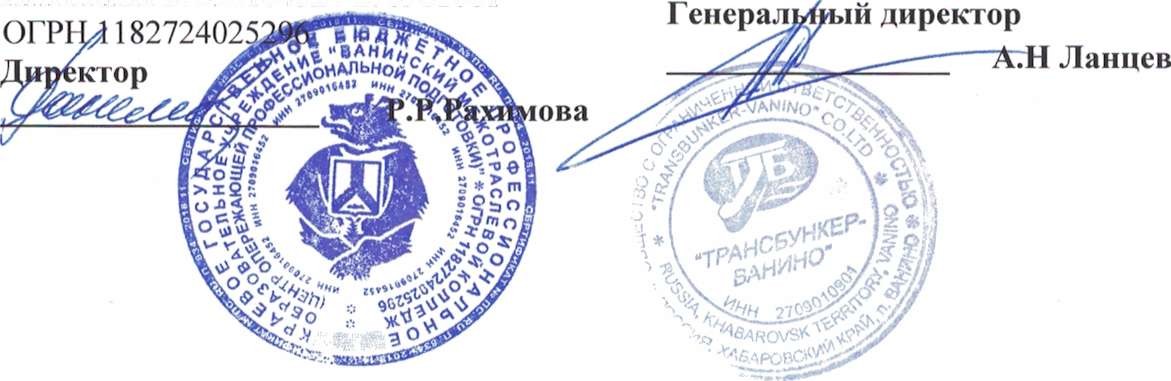 Сторона - 2:ООО «Трансбункер»Юридический адрес:682860, Россия, Ванинский район, р.п. Ва- нино, ул. Одесская, дом 1а.Тел.:(42137) 5-12-18Факс: (421372) 5-12-391гапзЬипкег.сотИНН/КПП 2709010901 / 270901001ОГРН 1052700068233